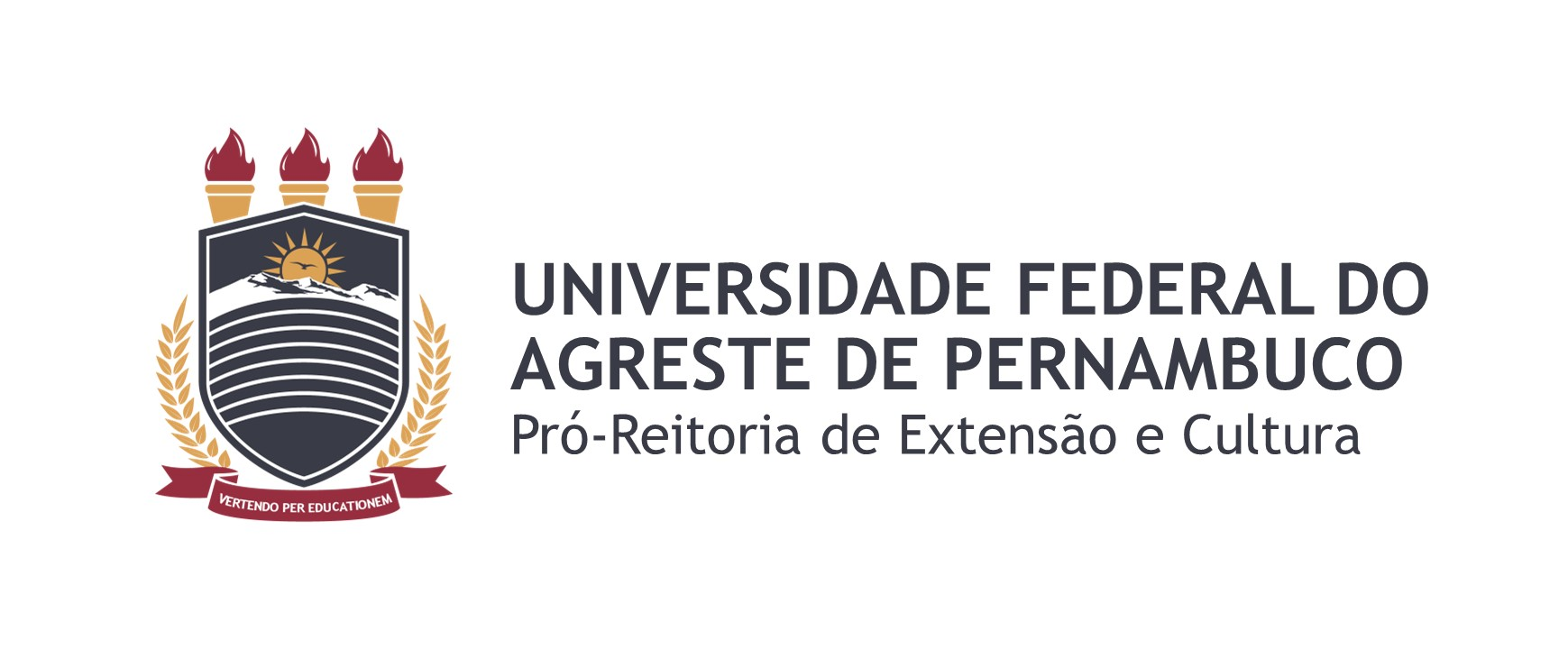 Programa Institucional de Atividades de Extensão em Fluxo Contínuo – UFAPEPARTE 1 - IDENTIFICAÇÃO DA ATIVIDADE* Respeitando-se a vigência deste Edital. Atividades com previsão de continuidade poderão ser renovadas no Edital seguinte.Título da atividadeCoordenador/a - Gestor/a (de acordo com a política de extensão da UFAPE)* O/A docente que leciona em mais de um curso de graduação deve optar pelo curso, com o qual a temática da atividade mais se relaciona.** Caso o/a coordenador/a do projeto seja Técnico/a com Nível Superior.Área temática que mais se relaciona com a temática da atividade de extensão, de acordo com a Política Nacional de ExtensãoIdentifique quais Objetivos de Desenvolvimento Sustentáveis (ODS) da Agenda 2030 da ONU estão presentes na proposta (para maiores esclarecimentos sobre ODS acesse o link)PARTE 2 - IDENTIFICAÇÃO DA EQUIPE E PARCERIASEquipe (integrantes INTERNOS à UFAPE da equipe de execução. Sem limite de pessoas)Equipe (integrantes EXTERNOS à UFAPE. Sem limite de pessoas)Colaborações interinstitucionais (se houver)PARTE 3 – DETALHAMENTO DA PRESTAÇÃO DE SERVIÇO1) Modalidade de prestação de serviço* De acordo com a Política de Extensão da UFAPE.2) Resumo 2.1) Palavras-chave 3) Objetivos (justificado, até 2000 caracteres, incluindo-se os espaços)4) Introdução 5) Caracterização da prestação de serviço  5.1) Haverá captação de recursos externos?* Atenção às orientações contidas no Edital de Programa Institucional de Atividades de Extensão em Fluxo Contínuo vigente.5.2) A quem será destinada a prestação de serviço?5.2.1) Descrição do público ao qual se destina a prestação de serviço5.2.2) Expectativa do número de pessoas atendidas pela prestação de serviço** Informar apenas a expectativa do número de pessoas. Valores previstos do número de animais, propriedades, empresas atendidas (entre outros) não devem ser utilizados neste campo.5.2.3) Qual a abrangência do serviço a ser prestado?5.3) Oferta da prestação de serviço5.4) Interação dialógica5.5) Identificação das questões/problemas que justificam a prestação de serviço (se houver)5.6) Descrever o protagonismo discente na prestação de serviço5.7) Indissociabilidade com o Ensino e a Pesquisa5.8) Interdisciplinaridade e interprofissionalidade5.9) Descrição do serviço a ser prestado5.10) Estratégia de acompanhamento e avaliação do serviço prestado 6) Resultados esperados da prestação de serviço6.1) Em relação à formação discente6.2) Em relação à questão/problema que justifica o projeto6.3) Em relação aos produtos de Extensão6.4) Impacto tecnológico e/ou científico (se houver)7) Referências (se houver)MODELO PARA PRESTAÇÃO DE SERVIÇOOrientações gerais para elaboração deste documento: A proposta deverá ser redigida seguindo a estrutura desse modelo e deverá conter até 10 páginas (contando a partir da Parte 3). O texto deverá ser elaborado com fonte TIMES NEW ROMAN 12, alinhamento justificado e espaçamento simples entre linhas (exceto quando instruções específicas forem dadas para algum campo). As orientações e exemplos fornecidos dentro dos campos de resposta devem ser apagadas antes do envio. Informações sobre a institucionalização da proposta podem ser encontradas no Edital do Programa Institucional de Atividades de Extensão em Fluxo Contínuo vigente. A submissão das propostas institucionalizadas deve ser realizada, exclusivamente, por meio do sistema Submeta da UFAPE (http://www.submeta.ufape.edu.br), no qual o/a coordenador/a da proposta deverá se cadastrar com o e-mail institucional.  Ano de vigência do Edital:Início da atividade:Término da atividade:Local(is) de realização:ATÉ 160 CARACTERES COM ESPAÇOS, FONTE TIMES NEW ROMAN 12, MAIÚSCULO, NEGRITO, ALINHAMENTO CENTRAL. DEVE COMUNICAR COM CLAREZA O ASSUNTO CENTRAL DA PROPOSTANome:CPF:E-mail institucional:Telefone:Cargo:  Docente  Técnico/a com Nível Superior  Outro:_________________________Curso*/Setor de Atuação**:  Comunicação Cultura Direitos Humanos e Justiça Educação Meio Ambiente  Saúde Tecnologia e Produção Trabalho 1. Erradicação da pobreza 2. Fome zero e agricultura sustentável 3. Saúde e Bem-estar 4. Educação de qualidade 5. Igualdade de Gênero 6. Água potável e Saneamento 7. Energia Acessível e Limpa 8. Trabalho decente e crescimento econômico 9. Indústria, Inovação e Infraestrutura 10. Redução das desigualdades 11. Cidades e comunidades sustentáveis 12. Consumo e produção responsáveis 13. Ação contra a mudança global do clima 14. Vida na água 15. Vida terrestre 16. Paz, justiça e instituições eficazes 17. Parcerias e meios de implementaçãoVice Coordenador (se houver)Nome: CPF:E-mail institucional:Telefone:Vínculo institucional: (professor, técnico)ColaboradorNome: CPF:Vínculo institucional: Docentes, Técnicos, Discentes.(caso haja outros integrantes, copiar e colar abaixo)Colaborador ExternoNome: CPF:Instituição/vínculo: Ex.: ADAGRO/Fiscal Agropecuário(caso haja outros integrantes, copiar e colar abaixo)Nome (sigla) e tipo de instituição/IPESExemplo:Agência de Defesa e Fiscalização Agropecuária do Estado de Pernambuco (ADAGRO), Instituição Governamental EstadualFundação Nacional de Artes (FUNARTE), Instituição Governamental FederalAssociação de Produtores Rurais de Garanhuns (ASSOPGUS), Instituição PrivadaServiço eventual (Ex: consultoria, assessoria, curadoria e outros)Atendimento em saúde animal (Ex: atendimentos ambulatoriais, cirurgias e outros)Laudo técnico (Ex: exames e perícias)Atendimento ao Público em Espaços de Cultura, Ciência e Tecnologia (Ex: museu, exposição)Atendimento Jurídico e Judicial (Ex: orientação ou encaminhamentos)O resumo deverá ser elaborado em parágrafo único sem recuo e deverá ter até 2000 caracteres (contando espaços). Fonte TIMES NEW ROMAN 12, alinhamento à esquerda. Separado por ponto e vírgula (;), no mínimo 3 e no máximo 5 palavras-chaveObjetivo Geral: Objetivos Específicos:Contextualização e referencial teórico da prestação de serviço. Utilizar no máximo 2 páginas. Sim*    Não     Pessoa Jurídica Pública      Pessoa Jurídica Privada       Pessoa FísicaDescrever público participante do evento (ex: população quilombola, indígenas, professores de ensino médio, produtores rurais etc.). Mínimo esperado:Máximo esperado: Municipal  Regional   Estadual  Nacional    Internacional Recorrente (oferta continuada)   Pontual (oferta limitada)Descrever como será estabelecido o diálogo e a troca de saberes entre a comunidade interna e externa, seja no planejamento, organização, execução e/ou avaliação da proposta.Descrever o contexto social ou problema que motivou a prestação de serviço.Descrever como se dará a participação do discente no serviço prestado. Descrever como será a interação com Ensino e Pesquisa. Descrever de que maneira a atividade promoverá interdisciplinaridade e interprofissionalidade.Descrever de forma objetiva o serviço que será prestado.Descrever de forma clara e objetiva como a equipe de execução avaliará os resultados do serviço.Descrever como a participação na prestação de serviço contribuirá para a formação do/a discente membro da equipe.Descrever como a prestação de serviço impactará o público participante em relação à questão/problema.EX.: publicações em eventos ou revistas, folders, relatórios técnicos, entre outros.Formato ABNT vigente (Gerador de Referências ABNT).